PENGARUH PELATIHAN DAN DISIPLIN KERJA TERHADAP KINERJA PADA PEGAWAIDINAS PENDIDIKAN KABUPATENDELI SERDANGPROPOSAL PENELITIAN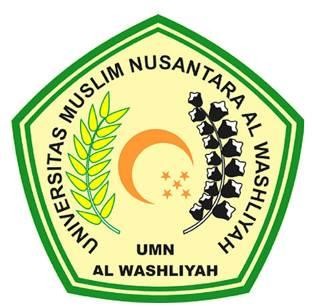 OLEH :NABILA ARSYI LUBISNPM. 173114038PROGRAM STUDI MANAJEMENFAKULTAS EKONOMIUNIVERSITAS MUSLIM NUSANTARA AL AWASHLIYAHMEDAN2021